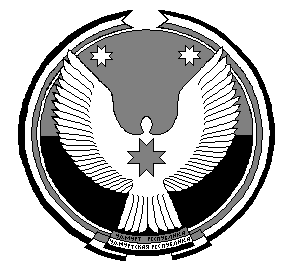 АДМИНИСТРАЦИЯМУНИЦИПАЛЬНОГО ОБРАЗОВАНИЯ " ФАКЕЛЬСКОЕ" "ФАКЕЛ" МУНИЦИПАЛКЫЛДЫТЭТЛЭН АДМИНИСТРАЦИЕЗПОСТАНОВЛЕНИЕс.Факел           На основании Федерального закона от 27 июля 2010 № 210-ФЗ «Об организации предоставления государственных и муниципальных услуг» и в соответствии с Федеральным законом от 06 октября  2003 года № 131-ФЗ «Об общих принципах организации местного самоуправления в Российской Федерации»,  руководствуясь  Уставом МО «Факельское», Администрация муниципального образования «Факельское»                                            ПОСТАНОВЛЯЕТ:Утвердить прилагаемый административный регламент предоставления муниципальной услуги «Предоставление порубочного билета и (или) разрешения на пересадку деревьев и кустарников на территории муниципального образования «Факельское»Постановление от 01.11.2012 года №46 «Об утверждении административного регламента  предоставления  муниципальной  услуги «Выдача разрешений на вырубку  деревьев и кустарников на территории муниципального образования «Факельское»  считать утратившим силу.Настоящее постановление подлежит размещению на странице  муниципального  образования   «Факельское» официального  сайта МО «Игринский  район»  в сети Интернет.Контроль за исполнением настоящего постановления оставляю за собой.Глава МО «Факельское»                                                     О.В.КорепановаАДМИНИСТРАТИВНЫЙ РЕГЛАМЕНТпредоставления муниципальной услуги«Предоставление порубочного билета и (или) разрешения на пересадкудеревьев и кустарников на территории муниципального образования «Факельское» 1. Общие положения1.1. Предмет регулирования административного регламента. Настоящий административный регламент предоставления муниципальной услуги «Предоставление порубочного билета и (или) разрешения на пересадку деревьев и кустарников на территории муниципального образования «Факельское» разработан в целях повышения качества предоставления, доступности результатов исполнения, создания комфортных отношений, возникающих при предоставлении муниципальной услуги, определения сроков и последовательности действий (административных процедур) при осуществлении полномочий по предоставлению муниципальной услуги.         1.2. Описание заявителей. Заявителем муниципальной услуги выступает физическое или юридическое лицо или уполномоченное им лицо (далее - Заявитель), имеющее намерение произвести вырубку и (или) пересадку деревьев и кустарников на территории  муниципального образования «Факельское».       1.3. Требования к порядку информирования о предоставлении муниципальной услуги.        1.3.1. Информация о порядке предоставления муниципальной услуги, месте нахождения и графике работы администрации сельсовета, а также способах ее получения, является открытой, общедоступной и предоставляется: - в администрации муниципального образования «Факельское» по адресу: 427168. Удмуртская Республика, Игринский район, с.Факел, ул.Кирова, д.38 лично; с использованием телефонной связи: телефон (8 (34134)  6-12-47); электронного информирования: адрес электронной почты: mo-fakel@mail.ruграфик (режим работы) с заявителями: понедельник-  среда, пятница : с 8.00-16.00; обеденный перерыв: 12.00-12.48;  выходные дни: суббота, воскресенье, нерабочие праздничные дни; - посредством размещения в информационно- телекоммуникационных сетях общего пользования ( в том числе в сети Интернет), публикаций в средствах массовой информации.           Данную информацию можно также получить на информационных стендах администрации муниципального образования «Факельское»  и на официальном сайта МО «Факельское» .         1.3.2. Порядок получения информации заявителями по вопросам предоставления муниципальной услуги.        Информация о предоставлении муниципальной услуги должна содержать: - сведения о порядке получения муниципальной услуги; - адрес места приема документов для предоставления муниципальной услуги и график работы; - сведения о результате оказания муниципальной услуги и порядке передачи результата заявителю; - сведения о порядке обжалования действий (бездействий) и решений, принятых в ходе предоставления муниципальной услуги. Основными требованиями к информированию заявителей являются: -достоверность предоставляемой информации; -четкость в изложении информации; -полнота информирования; -наглядность форм предоставляемой информации; -удобство и доступность получения информации; - оперативность предоставления информации.       1.3.3. В случае передачи отдельных административных действий многофункциональному центру предоставления государственных и муниципальных услуг (далее МФЦ), действия, предусмотренные пунктами 1.3.1.-1.3.2. административного регламента, осуществляется сотрудниками МФЦ в соответствии с заключенными соглашениями, в случае обращения заявителя в МФЦ.      1.3.4. Порядок, форма и место размещения информации. Информация о порядке, форме и месте размещения информации предоставления муниципальной услуги, сведения о графике (режиме) работы администрации муниципального образования «Факельское», а также сведения о местонахождении, контактных телефонах и интернет- адресах органа, в котором заявители могут получить документы, необходимые для получения муниципальной услуги размещены непосредственно в администрации муниципального образования «Факельское». Информационные стенды размещаются в помещении администрации муниципального образования «Факельское». На информационных стендах размещается следующая обязательная информация: -извлечения из законодательных и иных нормативных правовых актов, содержащих нормы, регулирующие деятельность по предоставлению муниципальной услуги; - перечни документов, необходимых для получения муниципальной услуги;- образец заполнения заявления; - режим приема граждан; -порядок получения консультаций. При ответах на телефонные звонки и устные обращения специалисты администрации подробно и в вежливой форме информируют обратившихся граждан по интересующим их вопросам. Время разговора не должно превышать 10-15 минут.     1.3.5. Информация для заявителей об их праве на досудебное (внесудебное) обжалование действий и решений.     Получатели муниципальной услуги вправе обжаловать действие (бездействие) должностных лиц, ответственных (участвующих) в представлении муниципальной услуги, а также принимаемых ими решения при предоставлении услуги, в судебном порядке в соответствии с законодательством Российской Федерации. Об этом им сообщается при обращении. 2. Стандарт предоставления муниципальной услуги.2.1. Наименование муниципальной услуги.         Муниципальная услуга «Предоставление порубочного билета и (или) разрешения на пересадку деревьев и кустарников на территории муниципального образования «Факельское»»2.2. Наименование органа, предоставляющего муниципальную услугу.       Муниципальная услуга предоставляется администрацией муниципального образования «Факельское».      Ответственными за предоставление муниципальной услуги являются уполномоченные лица администрации МО «Факельское» непосредственно оказывающие данную услугу – старший специалист Администрации муниципального образования «Факельское».         При предоставлении муниципальной услуги принимают участие в порядке межведомственного взаимодействия в качестве источников получения документов, необходимых для предоставления муниципальной услуги:-государственное унитарное предприятие технической инвентаризации Удмуртской Республики- Игринский  участок; -филиал ФГБУ «ФКП Росреестра» по Удмуртской Республике; - Игринское  отделение Управление Федеральной службы государственной регистрации, кадастра и картографии по Удмуртской Республике; -отдел архитектуры, строительства и жилищно-коммунального хозяйства Администрации муниципального образования  Игринский  район.       Запрещается требовать от заявителя осуществления действий, в том числе согласований, необходимых для получения муниципальной услуги и связанных с обращением в иные органы и организации, за исключением услуг, включенных в перечень услуг, которые являются необходимыми и обязательными. 2.3. Результат предоставления муниципальной услуги.      Результатом предоставления муниципальной услуги является:  - предоставление порубочного билета (или) разрешения на пересадку деревьев и кустарников; - выдача уведомления об отказе в выдаче разрешения с указанием причин. 2.4. Срок предоставления муниципальной услуги. Срок предоставления муниципальной услуги не превышает 30 дней со дня поступления заявления о предоставлении муниципальной услуги. 2.5. Перечень нормативно-правовых документов, регулирующих предоставление муниципальной услуги. Предоставление муниципальной услуги осуществляется в соответствии со следующими нормативными правовыми актами:-Земельным кодексом Российской  Федерации;-Градостроительным кодексом Российской Федерации;-Лесным кодексом Российской Федерации;-Жилищным Кодексом Российской Федерации;-Федеральным законом от 06.10.2003г. № 131-ФЗ «Об общих принципах организации местного самоуправления в Российской Федерации»;-Федеральным законом от 02.05.2006 года №59-ФЗ «О порядке рассмотрения обращений граждан Российской Федерации»;-Федеральным законом от 27.07.2010 года №210-ФЗ «Об организации предоставления государственных и муниципальных услуг»;-Федеральным законом от 10.01.2002 № 7-ФЗ «Об охране окружающей среды»;-Федеральным законом от 30.03.1999г. № 52-ФЗ «О санитарно-эпидемиологическом благополучии населения»;-Уставом МО «Факельское».-иными муниципальными актами органов местного самоуправления и должностных лиц муниципального образования «Факельское»2.6. Исчерпывающий перечень документов, необходимых в соответствии с нормативными правовыми актами для предоставления муниципальной услуги 2.6.1. Документы, которые предоставляются заявителем лично: 1) заявления о необходимости выдачи порубочного билета (приложение № 2); 2) документ, удостоверяющий личность заявителя, являющегося физическим лицом, либо личность представителя физического или юридического лица (паспорт); 3) документ, удостоверяющий права (полномочия) представителя заявителя, если с заявлением обращается представитель заявителя. 4) информация о сроке выполнения работ; 2.6.2. Документы, которые запрашиваются Администрацией муниципального образования «Факельское» в рамках межведомственного информационного взаимодействия и которые   заявитель вправе предоставить по собственной инициативе: 1) правоустанавливающие документы на земельный участок. 2) градостроительный план земельного участка; 3) выписка из Единого государственного реестра прав на недвижимое имущество и сделок с ним (содержащая общедоступные сведения о зарегистрированных правах на земельный участок).2.6.3. Орган, предоставляющий муниципальную услугу, не вправе требовать от заявителя:представления документов и информации или осуществления действий, представление или осуществление которых не предусмотрено нормативными правовыми актами, регулирующими отношения, возникающие в связи с предоставлением муниципальной услуги; представления документов и информации, которые в соответствии с нормативными правовыми актами Российской Федерации, нормативными правовыми актами Удмуртской Республики и муниципальными правовыми актами находятся в распоряжении государственных органов, предоставляющих государственную услугу, иных государственных органов, органов местного самоуправления и (или) подведомственных государственным органам и органам местного самоуправления организаций, участвующих в предоставлении государственных или муниципальных услуг, за исключением документов, указанных в части 6 статьи 7 Федерального закона от 27 июля 2010 года № 210-ФЗ «Об организации предоставления государственных и муниципальных услуг;осуществления действий, в том числе согласований, необходимых для получения муниципальных услуг и связанных с обращением в иные государственные органы, органы местного самоуправления, организации, за исключением получения услуг и получения документов и информации, предоставляемых в результате предоставления таких услуг, включенных в перечни, указанные в части 1 статьи 9 Федерального закона от 27 июля 2010 года № 210-ФЗ «Об организации предоставления государственных и муниципальных услуг»представления документов и информации, отсутствие и (или) недостоверность которых не указывались при первоначальном отказе в приеме документов, необходимых для предоставления муниципальной услуги, либо в предоставлении муниципальной услуги, за исключением следующих случаев:а) изменение требований нормативных правовых актов, касающихся предоставления муниципальной услуги, после первоначальной подачи заявления о предоставлении муниципальной услуги;б) наличие ошибок в заявлении о предоставлении муниципальной услуги и документах, поданных заявителем после первоначального отказа в приеме документов, необходимых для предоставления муниципальной услуги, либо в предоставлении муниципальной услуги и не включенных в представленный ранее комплект документов;в) истечение срока действия документов или изменение информации после первоначального отказа в приеме документов, необходимых для предоставления муниципальной услуги, либо в предоставлении муниципальной услуги;г) выявление документально подтвержденного факта (признаков) ошибочного или противоправного действия (бездействия) должностного лица органа, предоставляющего муниципальную услугу, муниципального служащего, при первоначальном отказе в приеме документов, необходимых для предоставления муниципальной услуги, либо в предоставлении муниципальной услуги, о чем в письменном виде за подписью руководителя органа, предоставляющего муниципальную услугу, при первоначальном отказе в приеме документов, необходимых для предоставления муниципальной услуги, уведомляется заявитель, а также приносятся извинения за доставленные неудобства.2.7. Исчерпывающий перечень оснований для отказа в приеме документов, необходимых для предоставления муниципальной услуги Основаниями для отказа в приеме документов на предоставление муниципальной услуги являются: с запросом (заявлением) о предоставлении муниципальной услуги обратилось лицо, не представившее документ, удостоверяющий личность и (или) подтверждающий его полномочия как представителя заявителя; представление заявителем документов, оформленных не в соответствии с установленным порядком (наличие исправлений, серьезных повреждений, не позволяющих однозначно истолковать их содержание, отсутствие обратного адреса, отсутствие подписи заявителя или уполномоченного лица, печати юридического лица). 2.8. Исчерпывающий перечень оснований для приостановления в предоставлении муниципальной услуги Основания для приостановления предоставления муниципальной услуги законодательством Российской Федерации не предусмотрены. 2.9. Исчерпывающий перечень оснований для отказа в предоставлении услуги Основаниями для отказа в предоставлении муниципальной услуги являются: 1) неполный состав сведений в заявлении и предоставленных документах; 2) наличие недостоверных данных в предоставленных документах; 3) особый статус зеленых насаждений, предполагаемых для вырубки (уничтожения): а) объекты растительного мира, занесенные в Красную книгу Российской Федерации и (или) Красную книгу Удмуртской Республики, произрастающие в естественных условиях; б) памятники историко-культурного наследия; в) деревья, кустарники, лианы, имеющие историческую и эстетическую ценность как неотъемлемые элементы ландшафта. 2.10. Порядок, размер и основания взимания государственной пошлины или иной платы, взимаемой за предоставление муниципальной услуги     Предоставление муниципальной услуги - носит заявительный характер и предоставляется бесплатно. 2.11. Максимальный срок ожидания в очереди при подаче запроса о предоставлении муниципальной услуги    Максимальный срок ожидания в очереди при подаче заявления и при получении результата предоставления услуги не должен превышать 15 минут. Максимальный срок получения результата предоставления услуги составляет 30 календарных дней. Максимальный срок ожидания в очереди при подаче запроса о предоставлении муниципальной услуги и при получении результата предоставления муниципальной услуги составляет 15 минут, срок регистрации запроса заявителя составляет не более 15 минут. 2.12. Срок и порядок регистрации запроса заявителя о предоставлении муниципальной услуги, в том числе в электронной форме.     Срок регистрации заявления о предоставлении муниципальной услуги: при личном обращении заявителя в администрацию муниципального образования «Факельское»: день получения заявления; при поступлении в администрацию сельсовета посредством почтового отправления, через МФЦ или форме электронного документа: в течение рабочего дня, следующего за днем поступления в администрацию муниципального образования «Факельское» документов. 2.13. Требования к помещениям, в которых предоставляется муниципальная услуга, к местам ожидания и приема заявителей     Места предоставления муниципальной услуги должны обеспечивать свободный доступ заявителя к специалистам, предоставляющим муниципальную услугу. Вход в помещение должен быть оборудован информационной табличкой, содержащей наименование организации и режим работы. Места информирования, предназначенные для ознакомления заявителей с информационными материалами, оборудуются информационными стендами, стульями, столами для возможности оформления документов. Места для ожидания в очереди должны быть оборудованы стульями, скамьями. Количество мест ожидания определяется исходя из фактической нагрузки и возможностей для их размещения в здании. Здание оборудуется противопожарной системой, средствами пожаротушения. Помещения, необходимые для непосредственного взаимодействия специалистов с заявителями, должны соответствовать комфортным условиям для заявителей и оптимальным условиям работы специалистов. Каждое рабочее место специалиста должно быть оборудовано персональным компьютером, печатающим устройством. Места для заполнения необходимых документов оборудуются стульями, столами и обеспечиваются бланками заявлений, письменными принадлежностями. 2.14. Показатели доступности и качества муниципальной услуги.2.14.1. Качественными показателями доступности муниципальной услуги являются: -правдивость (достоверность) информации о предоставляемой услуге; -простота и ясность изложения информационных документов; -наличие различных каналов получения информации о предоставлении муниципальной услуги; доступность работы с заявителями, получающими муниципальную услугу. 2.14.2. Количественными показателями доступности муниципальной услуги являются: короткое время ожидания муниципальной услуги; -количество документов, требуемых для получения муниципальной услуги; -удобный график работы администрации муниципального образования «Факельское»; удобное территориальное расположение администрации сельсовета. 2.14.3. Количественными показателями качества предоставления муниципальной услуги являются: строгое соблюдение сроков предоставления муниципальной услуги; количество, обоснованных обжалований решений органа предоставления муниципальной услуги; 2.14.4. Показателями качества муниципальной услуги являются: высокая культура обслуживания заявителей; профессиональная подготовка специалистов и исполнителей администрации муниципального образования «Факельское». 2.15. Иные требования, в том числе учитывающие особенности предоставления муниципальной услуги в многофункциональных центрах и особенности предоставления муниципальной услуги в электронной форме 2.15.1. В случае обращения заявителя с запросом о предоставлении муниципальной услуги в многофункциональный центр, порядок и сроки приема и регистрации запроса, а также выдачи заявителю результата предоставления муниципальной услуги определяются в соответствии с соглашением о взаимодействии, нормативными правовыми актами, регламентом деятельности многофункционального центра. 2.15.2. Особенности предоставления муниципальной услуги в электронной форме: заявитель может получить муниципальную услугу путем направления в администрацию муниципального образования «Факельское»  заявления в форме электронного документа с использованием информационно- телекоммуникационных сетей общего пользования; заявление о предоставлении муниципальной услуги, а также документы, прилагаемые к заявлению, представляемые в администрацию муниципального образования «Факельское» в форме электронных документов, удостоверяются усиленной квалифицированной электронной подписью заявителя (представителя заявителя). 3. Состав, последовательность и сроки выполнения административных процедур, требования к порядку их выполнения, в том числе особенности выполнения административных процедур в электронной форме    Предоставление муниципальной услуги включает в себя следующие административные процедуры (действия): 1) приём заявления и прилагаемых к нему документов; 2) рассмотрение заявления и прилагаемых к нему документов органом, предоставляющим муниципальную услугу, принятие решения о предоставлении или отказе в предоставлении муниципальной услуги; 3) выдача заявителю порубочного билета или отказа в предоставлении муниципальной услуги заявителю. Блок-схема описания административного процесса предоставления муниципальной услуги приведена в приложении № 1 к настоящему административному регламенту. 3.1. Прием заявления и прилагаемых к нему документов Заявление может быть направлено в администрацию сельсовета следующими способами: - на бумажном носителе посредством почтового отправления с описью вложения и уведомление о вручении; - представлено заявителем лично в администрацию сельсовета ; - посредством обращения в МФЦ; - в форме электронного документа с использованием информационно- телекоммуникационных сетей общего пользования, подписанного усиленной квалифицированной электронной подписью заявителя (представителя заявителя).     Документы, прилагаемые к заявлению, представляемые в администрацию сельсовета в форме электронных документов (в том числе, надлежащим образом оформленная доверенность в форме электронного документа), удостоверяются усиленной квалифицированной подписью заявителя (представителя заявителя).      Ответственным за выполнение административной процедуры приёма и регистрации заявления является специалист муниципального образования «Факельское»:  - регистрирует заявление, либо отказывает в приеме документов (при личном обращении заявителя) по основаниям, указанным в пункте 2.7 настоящего Административного регламента;  - формирует и выдает (направляет) расписку (либо сообщение) в получении заявления и документов с отметкой о дате, количестве и наименовании документов, первый экземпляр расписки передается заявителю, второй – приобщается к поступившим документам; - проверяет комплектность документов; - проверяет электронную подпись при поступлении заявления в форме электронного документа; - передает заявление должностному лицу, уполномоченному на подготовку межведомственных запросов.     Срок выполнения действий составляет:     если заявление подано лично заявителем: день получения заявления;     если заявление поступило посредством почтового отправления, через МФЦ или в форме электронного документа: в течение рабочего дня, следующего за днем поступления в администрацию муниципального образования «Факельское».     Максимальное время ожидания заявителем с момента подачи заявления до получения расписки- 15 минут. 3.1.1. Результатом исполнения административной процедуры по приему документов является: 1) выдача заявителю расписки в получении документов; 2) письменный отказ в приеме документов, в соответствии с пунктом 2.7 настоящего регламента, который выдается заявителю в течение 15 минут с момента регистрации запроса (заявления). 3.2. Рассмотрение заявления и прилагаемых к нему документов органом, предоставляющим муниципальную услугу, принятие решения о предоставлении или отказе в предоставлении муниципальной услуги3.2.1. Основанием для начала административной процедуры является принятие специалистом администрации сельсовета заявления и прилагаемых к нему документов от заявителя.   Специалист администрации сельсовета после получения документов осуществляет проверку полноты и достоверности документов, выявляет наличие оснований для предоставления муниципальной услуги или отказа в предоставлении муниципальной услуги. 3.2.2. При наличии оснований для отказа в предоставлении муниципальной услуги, решение об отказе в предоставлении муниципальной услуги принимается главой сельсовета.    При принятии такого решения в адрес заявителя готовится соответствующее письмо с указанием причин отказа в предоставлении муниципальной услуги, 1 экземпляр направляется заявителю по почте, 1 экземпляр - в администрации сельсовета.    Уведомление об отказе в выдаче порубочного билета направляется заявителю в письменной форме в трехдневный срок после принятия такого решения с указанием причин отказа. 3.2.3.При наличии оснований для предоставления муниципальной услуги должностное лицо администрации сельсовета в течение 5 (пяти) рабочих дней организует комиссионное обследование указанных в заявлении зеленых насаждений с целью получения оценки целесообразности вырубки деревьев, кустарников.3.2.4. Для устранения аварийных и других чрезвычайных ситуаций обрезка, вырубка (уничтожение) зеленых насаждений может, производится без оформления порубочного билета, который должен быть оформлен в течении пяти дней со дня окончания произведенных работ.      Результатом административной процедуры является принятие решения о предоставлении или отказе в предоставлении муниципальной услуги. 3.3. Выдача заявителю порубочного билета или отказа в предоставлении муниципальной услуги заявителю 3.3.1. Оформленный порубочный билет, составленный в 2-х экземплярах, один из которых вручается заявителю, второй – хранится в администрации сельсовета. Заявитель лично ставит роспись в 2-х экземплярах 3.3.2. При выдаче порубочного билета специалист администрации муниципального образования «Факельское»:устанавливает личность заявителя, проверяет наличие расписки, знакомит с содержанием порубочного билета и выдаёт его.Заявитель подтверждает получение порубочного билета непосредственно личной подписью в порубочном билете с расшифровкой и в соответствующей графе расписки, которая хранится в администрации сельсовета.3.3.3. Срок действия порубочного билета указывается администрацией сельсовета в порубочном билете с учётом планируемых сроков производства вырубки, сложности и объёмов работ, но не более двух лет.3.3.4. Один экземпляр порубочного билета остается в администрации сельсовета для архивного хранения.Результатом административной процедуры является выдача порубочного билета на вырубку зелёных насаждений и получение порубочного билета на руки, либо получение заявителем отказа в предоставлении муниципальной услуги.4. Формы контроля за исполнением административного регламента. 4.1. Контроль за соблюдением и исполнением должностными лицами действий по выполнению настоящего Административного регламента осуществляется главой муниципального образования.     Должностное лицо, уполномоченное исполнять муниципальную услугу, несет персональную ответственность за соблюдение сроков, порядка, качества, режимов ее осуществления, подготовку документов, прием документов, предоставляемых заявителями, за полноту, грамотность, доступность проведенного консультирования, за правильность выполнения административных процедур, контроль соблюдения требований к составу документов, нормативных правовых актов и муниципальных актов органов местного самоуправления, в соответствие с законодательством Российской Федерации. 4.2. Контроль за полнотой и качеством осуществления муниципальной услуги включает в себя проведение проверок, выявление и устранение нарушений порядка регистрации и рассмотрения заявлений и документов и подготовку ответов на обращения заявителей, содержащих жалобы на решения, действия (бездействие) должностных лиц.     Периодичность осуществления контроля за полнотой и качеством исполнения муниципальной услуги устанавливается главой сельсовета. 4.3. Проверки могут быть плановыми (осуществляться на основании полугодовых или годовых планов работы) и внеплановыми. При проведении проверки могут рассматриваться все вопросы, связанные с предоставлением муниципальной услуги или отдельные вопросы. Проверка также может проводиться по конкретному обращению заявителя (внеплановая проверка). 4.4. Для проведения проверки полноты и качества предоставления муниципальной услуги формируется комиссия. 4.5. Результаты деятельности комиссии оформляются в виде акта, в котором отмечаются выявленные недостатки и предложения по их устранению. 4.6. Акт подписывается председателем комиссии и всеми ее членами. 4.7. По результатам проведенных проверок, оформленных документально в установленном порядке, в случае выявления нарушений прав заявителей, глава муниципального образования «Факельское» осуществляет привлечение виновных лиц к ответственности, в соответствии с действующим законодательством Российской Федерации. 4.8. Контроль за исполнением предоставления муниципальной услуги, также может осуществляться со стороны граждан, их объединений и организаций, в порядке, установленном действующим законодательством Российской Федерации. 5. Досудебный (внесудебный) порядок обжалования решений и действий (бездействий) органа, предоставляющего муниципальную услугу, а также должностных лиц и муниципальных служащих 5.1. Заявитель может обратиться с жалобой, в том числе в следующих случаях: 1) нарушение срока регистрации запроса заявителя о предоставлении муниципальной услуги; 2) нарушение срока предоставления муниципальной услуги; 3) требование у заявителя документов, не предусмотренных нормативными правовыми актами Российской Федерации, нормативными правовыми актами субъектов Российской Федерации, муниципальными правовыми актами для предоставления муниципальной услуги;4) отказ в приеме документов, предоставление которых предусмотрено нормативными правовыми актами Российской Федерации, нормативными правовыми актами субъектов Российской Федерации, муниципальными правовыми актами для предоставления муниципальной услуги, у заявителя; 5) отказ в предоставлении муниципальной услуги, если основания отказа не предусмотрены федеральными законами и принятыми в соответствии с ними иными нормативными правовыми актами Российской Федерации, нормативными правовыми актами субъектов Российской Федерации, муниципальными правовыми актами; 6) затребование с заявителя при предоставлении муниципальной услуги платы, не предусмотренной нормативными правовыми актами Российской Федерации, нормативными правовыми актами субъектов Российской Федерации, муниципальными правовыми актами; 7) отказ органа, предоставляющего муниципальную услугу, должностного лица органа, предоставляющего муниципальную услугу, в исправлении допущенных опечаток и ошибок в выданных в результате предоставления муниципальной услуги документах либо нарушение установленного срока таких исправлений. 8) нарушение срока или порядка выдачи документов по результатам предоставления государственной или муниципальной услуги;9) приостановление предоставления государственной или муниципальной услуги, если основания приостановления не предусмотрены федеральными законами и принятыми в соответствии с ними иными нормативными правовыми актами Российской Федерации, законами и иными нормативными правовыми актами Удмуртской Республики, муниципальными правовыми актами.10) на требование у заявителя при предоставлении муниципальной услуги документов или информации, отсутствие и (или) недостоверность которых не указывались при первоначальном отказе в приеме документов, необходимых для предоставления муниципальной услуги, либо в предоставлении муниципальной услуги.5.2. Жалоба подается в письменной форме на бумажном носителе, в электронной форме в орган, предоставляющий муниципальную услугу. Жалобы на решения, принятые руководителем органа, предоставляющего муниципальную услугу, подаются в вышестоящий орган (при его наличии) либо в случае его отсутствия рассматриваются непосредственно руководителем органа, предоставляющего муниципальную услугу. 5.3. Жалоба может быть направлена по почте, через Многофункциональный центр, с использованием информационно- телекоммуникационной сети "Интернет", официального сайта органа, предоставляющего муниципальную услугу, единого портала государственных и муниципальных услуг либо регионального портала государственных и муниципальных услуг, а также может быть принята при личном приеме заявителя. 5. 4. Жалоба должна содержать: 1) наименование органа, предоставляющего муниципальную услугу, должностного лица органа, предоставляющего муниципальную услугу, либо муниципального служащего, решения и действия (бездействие) которых обжалуются; 2) фамилию, имя, отчество (последнее - при наличии), сведения о месте жительства заявителя - физического лица либо наименование, сведения о месте нахождения заявителя - юридического лица, а также номер (номера) контактного телефона, адрес (адреса) электронной почты (при наличии) и почтовый адрес, по которым должен быть направлен ответ заявителю; 3) сведения об обжалуемых решениях и действиях (бездействии) органа, предоставляющего муниципальную услугу, должностного лица органа, предоставляющего муниципальную услугу, либо муниципального служащего; 4) доводы, на основании которых заявитель не согласен с решением и действием (бездействием) органа, предоставляющего муниципальную услугу, должностного лица органа, предоставляющего муниципальную услугу, либо муниципального служащего. Заявителем могут быть представлены документы (при наличии), подтверждающие доводы заявителя, либо их копии. 5.5. Жалоба, поступившая в орган, предоставляющий муниципальную услугу, подлежит рассмотрению должностным лицом, наделенным полномочиями по рассмотрению жалоб, в течение пятнадцати рабочих дней со дня ее регистрации, а в случае обжалования отказа органа, предоставляющего муниципальную услугу, должностного лица органа, предоставляющего муниципальную услугу, в приеме документов у заявителя либо в исправлении допущенных опечаток и ошибок или в случае обжалования нарушения установленного срока таких исправлений - в течение пяти рабочих дней со дня ее регистрации. Правительство Российской Федерации вправе установить случаи, при которых срок рассмотрения жалобы может быть сокращен. 5.6. По результатам рассмотрения жалобы орган, предоставляющий муниципальную услугу, принимает одно из следующих решений: 1) удовлетворяет жалобу, в том числе в форме отмены принятого решения, исправления допущенных органом, предоставляющим муниципальную услугу, опечаток и ошибок в выданных в результате предоставления муниципальной услуги документах, возврата заявителю денежных средств, взимание которых не предусмотрено нормативными правовыми актами Российской Федерации, нормативными правовыми актами субъектов Российской Федерации, муниципальными правовыми актами, а также в иных формах; 2) отказывает в удовлетворении жалобы. 5.7. Не позднее дня, следующего за днем принятия решения, указанного в части 5.6. настоящей статьи, заявителю в письменной форме и по желанию заявителя в электронной форме направляется мотивированный ответ о результатах рассмотрения жалобы. 5.8. В случае установления в ходе или по результатам рассмотрения жалобы признаков состава административного правонарушения или преступления должностное лицо, наделенное полномочиями по рассмотрению жалоб в соответствии с 5.1. настоящей статьи, незамедлительно направляет имеющиеся материалы в органы прокуратуры.5.9. В случае признания жалобы подлежащей удовлетворению в ответе заявителю, указанном в части 5.7 настоящей статьи, дается информация о действиях, осуществляемых органом, предоставляющим муниципальную услугу, в целях незамедлительного устранения выявленных нарушений при оказании муниципальной услуги, а также приносятся извинения за доставленные неудобства и указывается информация о дальнейших действиях, которые необходимо совершить заявителю в целях получения муниципальной услуги.5.10. В случае признания жалобы, не подлежащей удовлетворению в ответе заявителю, указанном в части 5.7 настоящей статьи, даются аргументированные разъяснения о причинах принятого решения, а также информация о порядке обжалования принятого решения.».5.11. Должностное лицо, в адрес которого поступила жалоба заявителя, не рассматривает ее и не направляет в адрес заявителя ответ о результатах ее рассмотрения в случаях:а) если в жалобе не указана фамилия гражданина, направившего жалобу, или почтовый (электронный) адрес, по которому должен быть направлен ответ;б) если текст жалобы не поддается прочтению;в) если в жалобе содержатся нецензурные либо оскорбительные выражения, угрозы жизни, здоровью и имуществу должностного лица органа, предоставляющего муниципальную услугу, а также членов его семьи;г) если ответ по существу поставленного в жалобе вопроса не может быть дан без разглашения сведений, составляющих государственную или иную охраняемую федеральным законом тайну;д) если в жалобе заявителя содержится вопрос, на который многократно давались письменные ответы по существу ранее направлявшихся обращений (в случае если в жалобе не приводятся новые доводы и обстоятельства);е) если текст письменного обращения не позволяет определить суть жалобы;ж) если ответ на жалобу, которая затрагивает интересы неопределенного круга лиц, размещен на официальном сайте Администрации  муниципального образования «Факельское»                         mo-fakel@mail.ruж) в информационно-телекоммуникационной сети Интернет.В случае, предусмотренном подпунктом «а» настоящего пункта, если обращение содержит сведения о подготавливаемом, совершаемом или совершенном противоправном деянии, а также о лице, его подготавливающем, совершающем или совершившем, обращение подлежит направлению в государственный орган в соответствии с его компетенцией.О причинах отсутствия ответа на жалобу по существу поставленных в ней вопросов в случаях, предусмотренных подпунктами «б»-«ж» настоящего пункта, заявителю сообщается письменно.03 июля  2019 года                                          № 35Об утверждении  Административного регламента предоставления     муниципальной услуги «Предоставление порубочного билета и (или) разрешения на пересадку деревьев и кустарников на территории муниципального образования «Факельское»